H A R I S H C H A N D R A P U R   C O L L E G E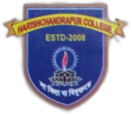 (Affiliated to The University of Gour Banga)  ESTD – 2008.                                                                                              DATE- 05.10.2021 NOTIFICATION   The fresh application are invited for below mention vacant seats in BA SPECIAL with SUBJECT, (Geography, Education and Physical Education ).Therefore the interested applicant may apply fresh application for the below mention subject. The portal for  fresh online application  in BA SPECIAL SUBJECT, where the seats are still lying vacant will may remain open from 05.10.2021 to 6.10.2021 via link http://admissionharishchandrapurcollege.com/ under subheading APPLY ONLINE  and the Merit /Ecounseling/Admission list will published in 7.10.2021 and 08.10.2021 and may be seen via link http://admissionharishchandrapurcollege.com/eList.aspx.The overall admission process of BA SPECIAL with SUBJECT, (Geography, Education and Physical Education ).will be commence as per the schedule mentioned below.** CANDIDATE LIST (NAME) NOT YET EXHAUSTED, AND LIST IS STILL PUBLISING. And therefore student fresh application for this subject under mention particular category cannot be consider at all and concerned authority will not going to publish any merit /Ecounseling/admission on this particular subject and category.(ABOVE MENTION VACANT SEATS ARE PROVSIONAL AND IF LIST GET EXAUSTED THE NUMBER OF VACANT SEATS MAY LIKELY TO CHANGE)*** THE APPLICATION WILL BE CONSIDER ONLY OF THOSE CANDIDATES WHERE SEATS REMAINS VACANT AND EVEN THOUGH CANDIDATES SOMEHOW APPLY FOR THE SUBJECT OR CATEGORY WHERE NO SEATS ARE VACANT, NO LIST OF ANY KIND WILL BE PUBLISED BY THE CONCERNED AUTHORITY AND HEREBY ASKED TO EVERY CANDIDATES WHO ARE WILLING OT APPLY FOR THE ETS TO GO THROUGH THE SEATS DETAILS BEFORE THEY APPLY FOR ANY SUBJECT AND UNDER ANY CATEGORY FOR THE ACADEMIC SESSION 2021-22 (ALL UG 2021 DIFFERENT COURSE).* Above mentioned dates are provisional and subject to change if necessary ALL THE INFORMATION REGARDING ADMISSION PROCESS WILL BE AVAILABLE IN COLLEGE DEDICATED WEBSITE ()** Further information if any will be available on the College website (www.harishchandrapurcollege.org.in) *** Enquiry over telephone will not be entertained. For any query email to harishchandrapurcollege2008@gmail.com Fee Structure: (Fees have to be submitted through payment gateway linked with the College admission Website. There will be no provision of the submission of fees to the College Office.) 1. Online Application Fees for Honours Course Rs. - 00/- 2. Online Application Fees for General Course Rs. - 00/-3. Admission Fees for General Course: Rs. - 1540/-4. General course with Geography Rs. - 1840/-5. General course with Physical Education Rs.- 2040/-** Further information if any will be available on the College website (www.harishchandrapurcollege.org.in) *** Enquiry over telephone will not be entertained. For any query email to harishchandrapurcollege2008@gmail.com                                                                                                                                                                                                                     Sd/-                                                                                                                                         Teacher-in Charge                                                  Harishchandrapur CollegeP.O.- PIPLA,  DIST.- MALDA, PIN.-732125,  MOB.- 8768130356e-mail- harishchandrapurcollege2008@gmail.com,  Website- www.harishchandrapurcollege.org.in1Date of opening of Online Portal for Application for UG Courses for only BA (SPECIAL)GENERAL 05.10.20212Completion of Application in the Online portal for UG Courses  BA (SPECIAL)GENERAL06.10.2021TILL 11.59 PM 3Publication of 1ST Merit/Ecounseling/admission (2ND PHASE) lists. (BA SPECIAL GENERAL ONLY). 07.10.2021 (PAYMENT LINK WILL OPEN TILL 11.59 PM ONLY)4Publication of 2ND Merit/Ecounseling/admission (2ND PHASE). (BA SPECIAL GENERAL ONLY).(If vacant remains)08.10.2021 (PAYMENT LINK WILL OPEN TILL 11.59 PM ONLY)The Candidates must upload a scanned copy of: a) M.P. Admit Card b) H.S. Mark-sheet c) H.S. Board Certificate d) School Leaving Certificate e) Caste Certificate (If necessary)  f) Migration Certificate (If necessary) ***Uploading of false documents while lead to the cancellation of Admission. 